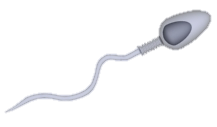 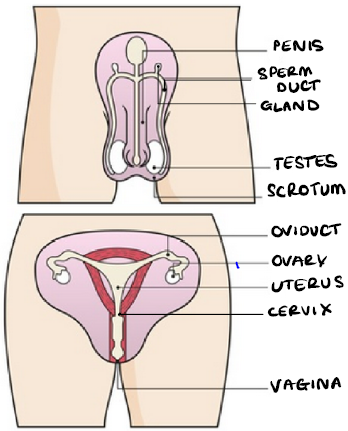 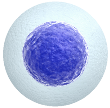 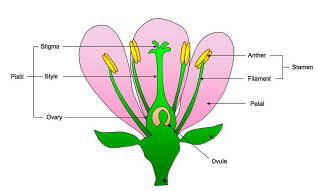 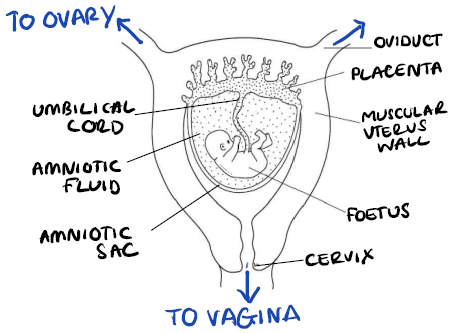 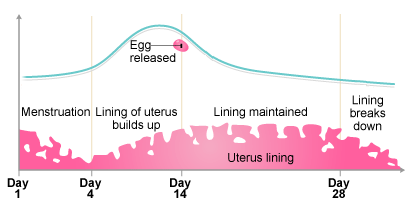 GirlsBoysBreasts develop   Testes & penis get biggerHips widen Shoulders widen Hair grows on legs and underarms Hair grows on face, chest, legs and underarmsPubic hair growsPubic hair growsOvaries produce the hormone oestrogen Testes produce the hormone testosterone  Becomes attracted to someone else Becomes attracted to someone else Become more concerned about appearance Become more concerned about appearance Might become more aggressive/emotional Might become more aggressive/emotional Ovaries start to release egg cellsTestes start to produce sperm cells Get tallerGet tallerPeriods startVoice breaks DayEvent 1-5 The period – menstruationThe blood rich lining of the uterus is lost from the body through the vagina 5-13•Walls of the uterus start to thicken and become filled with blood, ready for implantation of a fertilised egg cell•An egg matures ready for fertilisation in the ovary 14Ovulation An egg is released from an ovary 14-16The egg moves down the oviduct ready to possibly be fertilised 22-28If the egg cell is not fertilised by day 21, the lining of the uterus breaks down ready to be shed at day 1 of the next cycle Method of seed dispersalDescriptionAnimals: internallySeeds or fruit with seeds in are eaten, transported and excreted out in a different locationAnimals: externallySeeds get stuck to animals fur, are transported and then will drop off in a different locationwindBlown by the wind to a different locationWater Float on water and germinate when reach the landExplosionPods carrying seeds ‘pop’ or fall to the ground and break open, scattering seeds Key termDefinition GameteA sex cell HormoneA chemical messenger that is transported in the blood stream ExcretedElimination of waste matterFertilisationThe nucleus of the male and female gamete (sperm and egg or pollen and ovule) fuse together - combining the DNA of both organisms.GerminateThe growth of a plant from a seedGestation The period of the development of a foetus Diffuse Movement of particles from an area of high concentration to an area of low concentration Foetus Stage in between foetus and baby. Respiration A chemical reaction to transfer energy from the chemical energy store in glucose by reacting it with oxygen DNAA chemical that carries genetic informationEmbryoA ball of undifferentiated cells Pollination Fertilisation of an ovule by a pollen cell Dispersed Spread out far from original location ImplantationThe fertilised egg cell buries itself into the wall of the uterus CiliaHair like projections from cells that sweep in unison